О внесении изменений в постановление администрации Ядринского муниципального округа Чувашской Республики от 29.05.2023 № 588 «Об утверждении Регламента реализации полномочий администратора доходов бюджета Ядринского муниципального округа Чувашской Республики по взысканию дебиторской задолженности по платежам в бюджет, пеням и штрафам по ним» В соответствии со статьей 160.1 Бюджетного кодекса Российской Федерации, приказом Министерства финансов Российской Федерации от 18 ноября 2022 года          № 172н «Об утверждении общих требований к регламенту реализации полномочий администратора доходов бюджета по взысканию дебиторской задолженности по платежам в бюджет, пеням и штрафам по ним»,   администрация Ядринского муниципального округа Чувашской Республики п о с т а н о в л я е т:1.Внести в постановление администрации Ядринского муниципального округа Чувашской Республики от 29.05.2023 № 588 «Об утверждении Регламента реализации полномочий администратора доходов бюджета Ядринского муниципального округа Чувашской Республики по взысканию дебиторской задолженности по платежам в бюджет, пеням и штрафам по ним» следующие изменения: а) приложение к Регламенту реализации полномочий администратора доходов бюджета Ядринского муниципального округа Чувашской Республики по взысканию дебиторской задолженности по платежам в бюджет, пеням и штрафам по ним изложить в новой редакции согласно приложению к данному постановлению.2. Настоящее постановление вступает в силу после его официального опубликования. Глава Ядринскогомуниципального округаЧувашской Республики							                 С.О. ТрофимовПриложение к постановлению администрации Ядринского муниципального округа Чувашской Республики от  08.04.2024 № 329«Приложение к Регламенту реализации полномочий администратора доходов бюджета Ядринского муниципального округа Чувашской Республики по взысканию дебиторской задолженности по платежам в бюджет, пеням и штрафам по ним» ЧĂВАШ РЕСПУБЛИКИ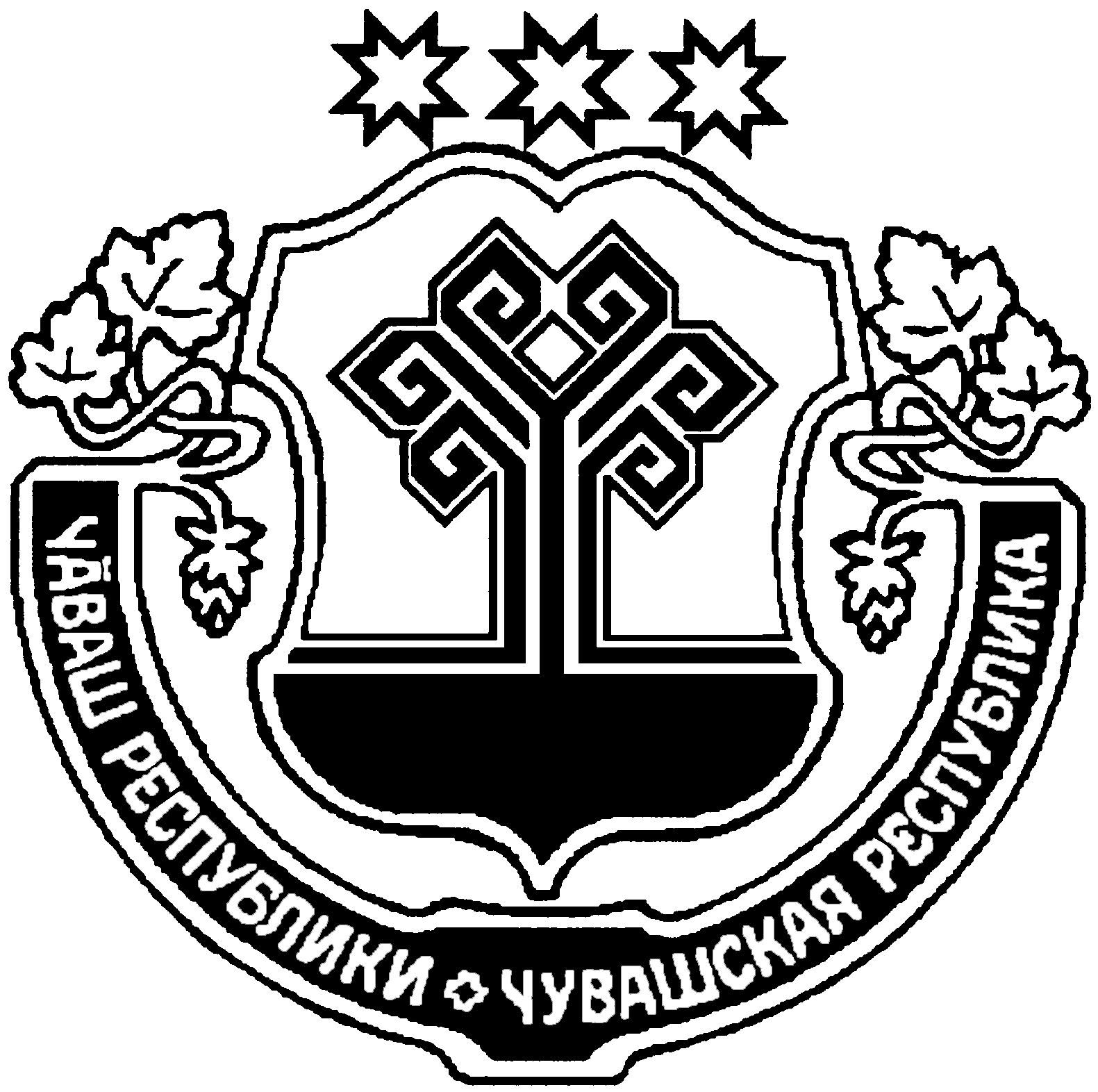 ЧУВАШСКАЯ РЕСПУБЛИКАЕТĔРНЕ МУНИЦИПАЛЛӐ ОКРУГĚНАДМИНИСТРАЦИЙĚЙЫШӐНУ08.04.2024  № 329Етĕрне хулиАДМИНИСТРАЦИЯЯДРИНСКОГО МУНИЦИПАЛЬНОГО ОКРУГАПОСТАНОВЛЕНИЕ08.04.2024 № 329город ЯдринНаименование мероприятияСроки реализации мероприятияПеречень структурных подразделений (сотрудников), ответственных за работу с дебиторской задолженностью по доходамПорядок обмена информацией1. Недопущение образования просроченной дебиторской задолженности по доходам, выявлению факторов, влияющих на образование просроченной дебиторской задолженности по доходам1. Недопущение образования просроченной дебиторской задолженности по доходам, выявлению факторов, влияющих на образование просроченной дебиторской задолженности по доходам1. Недопущение образования просроченной дебиторской задолженности по доходам, выявлению факторов, влияющих на образование просроченной дебиторской задолженности по доходам1. Недопущение образования просроченной дебиторской задолженности по доходам, выявлению факторов, влияющих на образование просроченной дебиторской задолженности по доходам   1.1 Контроль за правильностью исчисления, полнотой и своевременностью осуществления платежей в бюджет, пеням и штрафам по ним, в том числе:   1.1 Контроль за правильностью исчисления, полнотой и своевременностью осуществления платежей в бюджет, пеням и штрафам по ним, в том числе:   1.1 Контроль за правильностью исчисления, полнотой и своевременностью осуществления платежей в бюджет, пеням и штрафам по ним, в том числе:   1.1 Контроль за правильностью исчисления, полнотой и своевременностью осуществления платежей в бюджет, пеням и штрафам по ним, в том числе:1.1.1 за фактическим зачислением платежей в бюджет в размерах и сроки, установленные законодательством Российской Федерации, договором (контрактом)ПостоянноГлавные администраторы доходов бюджета Ядринского муниципального округа Чувашской Республики.Муниципальное казенное учреждение «Централизованная бухгалтерия» Ядринского муниципального округа Чувашской РеспубликиПредоставление информации начальнику финансового отдела администрации Ядринского муниципального округа Чувашской Республики о просроченной дебиторской задолженности при ее возникновении1.1.2 за погашением (квитированием) начислений соответствующими платежами, являющимися источниками формирования доходов бюджетов бюджетной системы Российской Федерации, в Государственной информационной системе о государственных и муниципальных платежах, предусмотренной статьей 21  Федерального закона от 27 июля 2010 г. № 210-ФЗ «Об организации предоставления государственных и муниципальных услуг»  (далее - ГИС ГМП), за исключением платежей, являющихся источниками формирования доходов бюджетов бюджетной системы Российской Федерации, информация, необходимая для уплаты которых, включая подлежащую уплате сумму, не размещается в ГИС ГМП, перечень которых утвержден приказом Министерства финансов Российской Федерации от 25 декабря 2019 г. № 250н «О перечне платежей, являющихся источниками формирования доходов бюджетов бюджетной системы Российской Федерации, информация, необходимая для уплаты которых, включая подлежащую уплате сумму, не размещается в Государственной информационной системе о государственных и муниципальных платежах" ПостоянноГлавные администраторы доходов бюджета Ядринского муниципального округа Чувашской Республики.Муниципальное казенное учреждение «Централизованная бухгалтерия» Ядринского муниципального округа Чувашской РеспубликиПредоставление информации начальнику финансового отдела администрации Ядринского муниципального округа Чувашской Республики о просроченной дебиторской задолженности при ее возникновении1.1.3 за исполнением графика платежей в связи с предоставлением отсрочки или рассрочки уплаты платежей и погашением дебиторской задолженности по доходам, образовавшейся в связи с неисполнением графика уплаты платежей в бюджет, а также за начислением процентов за предоставленную отсрочку или рассрочку и пени (штрафы) за просрочку уплаты платежей в бюджеты бюджетной системы Российской Федерации в порядке и случаях, предусмотренных законодательством Российской ФедерацииВ течение 3 рабочих дней с момента возникновения просрочки графика платежейГлавные администраторы доходов бюджета Ядринского муниципального округа Чувашской Республики.Муниципальное казенное учреждение «Централизованная бухгалтерия» Ядринского муниципального округа Чувашской РеспубликиПредоставление информации начальнику финансового отдела администрации Ядринского муниципального округа Чувашской Республики о просроченной дебиторской задолженности при ее возникновении1.1.4 за своевременным начислением неустойки (штрафов, пени)Постоянно – при возникновении оснований начисления  неустойкиГлавные администраторы доходов бюджета Ядринского муниципального округа Чувашской Республики.Муниципальное казенное учреждение «Централизованная бухгалтерия» Ядринского муниципального округа Чувашской РеспубликиПри наличии основания начисления неустойки предоставление информации начальнику финансового отдела администрации Ядринского муниципального округа Чувашской Республики информации о начисленной неустойке1.1.5 за своевременным составлением первичных учетных документов, обосновывающих возникновение дебиторской задолженности или оформляющих операции по ее увеличению (уменьшению), а также передачей документов для отражения в бюджетном учете  структурному подразделению (сотруднику) администратора доходов бюджета, осуществляющего ведение бюджетного учета (централизованной бухгалтерии)В течение 3 рабочих дней с момента возникновения основания составления первичных учетных документовГлавные администраторы доходов бюджета Ядринского муниципального округа Чувашской Республики.Специалисты, ответственные за соответствующие закупки/ оказание услуг Предоставление первичных учетных документов  специалисту муниципального автономного учреждения «Центр финансового и хозяйственного обслуживания» Ядринского муниципального округа Чувашской Республики1.2 Проведение инвентаризации расчетов с должниками, включая сверку данных по доходам бюджетов бюджетной системы Российской Федерации на основании информации о непогашенных начислениях, содержащейся в ГИС ГМП, в том числе в целях оценки ожидаемых результатов работы по взысканию дебиторской задолженности по доходам, признания дебиторской задолженности по доходам сомнительнойЕжеквартальноГлавные администраторы доходов бюджета Ядринского муниципального округа Чувашской Республики.Муниципальное казенное учреждение «Централизованная бухгалтерия» Ядринского муниципального округа Чувашской РеспубликиПредоставление информации начальнику финансового отдела администрации Ядринского муниципального округа Чувашской Республики о просроченной дебиторской задолженности при ее возникновении1.3 Проведение мониторинга финансового (платежного) состояния должников, в том числе при проведении мероприятий по инвентаризации дебиторской задолженности по доходам, в частности, на предмет:1.3 Проведение мониторинга финансового (платежного) состояния должников, в том числе при проведении мероприятий по инвентаризации дебиторской задолженности по доходам, в частности, на предмет:1.3 Проведение мониторинга финансового (платежного) состояния должников, в том числе при проведении мероприятий по инвентаризации дебиторской задолженности по доходам, в частности, на предмет:1.3 Проведение мониторинга финансового (платежного) состояния должников, в том числе при проведении мероприятий по инвентаризации дебиторской задолженности по доходам, в частности, на предмет:1.3.1 наличия сведений о взыскании с должника денежных средств в рамках исполнительного производстваЕжемесячно, при наличии дебиторской задолженности Главные администраторы доходов бюджета Ядринского муниципального округа Чувашской Республики.Муниципальное казенное учреждение «Централизованная бухгалтерия» Ядринского муниципального округа Чувашской РеспубликиПредоставление информации начальнику отдела правового обеспечения администрации Ядринского муниципального округа Чувашской Республики для подготовки работы по принудительному взысканию задолженности (в случае наличия сведений)1.3.2 наличия сведений о возбуждении в отношении должника дела о банкротствеЕжемесячно, при наличии дебиторской задолженности Главные администраторы доходов бюджета Ядринского муниципального округа Чувашской Республики.Муниципальное казенное учреждение «Централизованная бухгалтерия» Ядринского муниципального округа Чувашской РеспубликиПредоставление информации начальнику отдела правового обеспечения администрации Ядринского муниципального округа Чувашской Республики для подготовки работы по принудительному взысканию задолженности (в случае наличия сведений)1.4 Иные мероприятия, проводимые по решению администратора доходов бюджета в целях недопущения образования просроченной дебиторской задолженности по доходам, выявления факторов, влияющих на образование просроченной задолженности по доходамЕжемесячноГлавные администраторы доходов бюджета Ядринского муниципального округа Чувашской Республики.Муниципальное казенное учреждение «Централизованная бухгалтерия» Ядринского муниципального округа Чувашской Республики2. Урегулирование дебиторской задолженности по доходам в досудебном порядке (со дня истечения срока уплаты соответствующего платежа в бюджет (пеней, штрафов) до начала работы по их принудительному взысканию)2. Урегулирование дебиторской задолженности по доходам в досудебном порядке (со дня истечения срока уплаты соответствующего платежа в бюджет (пеней, штрафов) до начала работы по их принудительному взысканию)2. Урегулирование дебиторской задолженности по доходам в досудебном порядке (со дня истечения срока уплаты соответствующего платежа в бюджет (пеней, штрафов) до начала работы по их принудительному взысканию)2. Урегулирование дебиторской задолженности по доходам в досудебном порядке (со дня истечения срока уплаты соответствующего платежа в бюджет (пеней, штрафов) до начала работы по их принудительному взысканию)2.1 Направление требования должнику о погашении образовавшейся задолженности (в случаях, когда денежное обязательство не предусматривает срок его исполнения и не содержит условия, позволяющего определить этот срок, а равно в случаях, когда срок исполнения обязательства определен моментом востребования)В течение 10 рабочих дней с момента возникновения просроченной задолженностиГлавные администраторы доходов бюджета Ядринского муниципального округа Чувашской Республики.Отдел правового обеспечения администрации Ядринского муниципального округа Чувашской Республики2.2. Направление претензии должнику о погашении образовавшейся задолженности в досудебном порядке в установленный законом или договором (контрактом) срок досудебного урегулирования в случае, когда претензионный порядок урегулирования спора предусмотрен процессуальным законодательством Российской Федерации, договором (контрактом)Постоянно, по мере образования задолженностиГлавные администраторы доходов бюджета Ядринского муниципального округа Чувашской Республики.Отдел правового обеспечения администрации Ядринского муниципального округа Чувашской Республики2.3. Рассмотрение вопроса о возможности расторжения договора (контракта), предоставления отсрочки (рассрочки) платежа, реструктуризации дебиторской задолженности по доходам в порядке и случаях, предусмотренных законодательством Российской ФедерацииВ течение 10 рабочих дней с момента возникновения такого основанияГлавные администраторы доходов бюджета Ядринского муниципального округа Чувашской Республики.Отдел правового обеспечения администрации Ядринского муниципального округа Чувашской РеспубликиПредоставление соответствующей информации Главе Ядринского муниципального округа Чувашской Республики для принятия соответствующего решения2.4. Направление в уполномоченный орган по представлению в деле о банкротстве и в процедурах, применяемых в деле о банкротстве, требований об уплате обязательных платежей и требований Российской Федерации по денежным обязательствам с учетом требований Положения о порядке предъявления требований по обязательствам перед Российской Федерацией в деле о банкротстве и в процедурах, применяемых в деле о банкротстве, утвержденного постановлением Правительства Российской Федерации от 29 мая 2004 г. N 257 "Об обеспечении интересов Российской Федерации как кредитора в деле о банкротстве и в процедурах, применяемых в деле о банкротстве" 3, уведомлений о наличии задолженности по обязательным платежам или о задолженности по денежным обязательствам перед Российской Федерацией при предъявлении (объединении) требований в деле о банкротстве и в процедурах, применяемых в деле о банкротствеВ течение 10 рабочих дней с момента возникновения такого основанияГлавные администраторы доходов бюджета Ядринского муниципального округа Чувашской Республики.Отдел правового обеспечения администрации Ядринского муниципального округа Чувашской Республики3. Принудительное взыскание дебиторской задолженности по доходам при принудительном исполнении судебных актов, актов других органов и должностных лиц органами принудительного исполнения в случаях, предусмотренных законодательством Российской Федерации (далее - принудительное взыскание дебиторской задолженности по доходам)3. Принудительное взыскание дебиторской задолженности по доходам при принудительном исполнении судебных актов, актов других органов и должностных лиц органами принудительного исполнения в случаях, предусмотренных законодательством Российской Федерации (далее - принудительное взыскание дебиторской задолженности по доходам)3. Принудительное взыскание дебиторской задолженности по доходам при принудительном исполнении судебных актов, актов других органов и должностных лиц органами принудительного исполнения в случаях, предусмотренных законодательством Российской Федерации (далее - принудительное взыскание дебиторской задолженности по доходам)3. Принудительное взыскание дебиторской задолженности по доходам при принудительном исполнении судебных актов, актов других органов и должностных лиц органами принудительного исполнения в случаях, предусмотренных законодательством Российской Федерации (далее - принудительное взыскание дебиторской задолженности по доходам)3.1 Подготовка необходимых материалов и документов, а также подачу искового заявления в судВ течение 10 рабочих дней с момента возникновения такого основанияОтдел правового обеспечения администрации Ядринского муниципального округа Чувашской Республики3.2 Обеспечение принятия исчерпывающих мер по обжалованию актов государственных органов и должностных лиц, судебных актов о полном (частичном) отказе в удовлетворении заявленных требований при наличии к тому основанийВ течение 10 рабочих дней с момента возникновения такого основанияОтдел правового обеспечения администрации Ядринского муниципального округа Чувашской Республики3.3 Направление исполнительных документов на исполнение в случаях и порядке, установленных законодательством Российской ФедерацииВ течение 10 рабочих дней с момента возникновения такого основанияГлавные администраторы доходов бюджета Ядринского муниципального округа Чувашской Республики.Отдел правового обеспечения администрации Ядринского муниципального округа Чувашской Республики4. Наблюдение (в том числе за возможностью взыскания дебиторской задолженности по доходам в случае изменения имущественного положения должника) за платежеспособностью должника в целях обеспечения исполнения дебиторской задолженности по доходамЕжемесячно, при наличии дебиторской задолженности Главные администраторы доходов бюджета Ядринского муниципального округа Чувашской Республики.Муниципальное казенное учреждение «Централизованная бухгалтерия» Ядринского муниципального округа Чувашской РеспубликиПредоставление информации начальнику отдела правового обеспечения администрации Ядринского муниципального округа Чувашской Республики для подготовки работы по принудительному взысканию задолженности (в случае наличия соответствующих сведений)